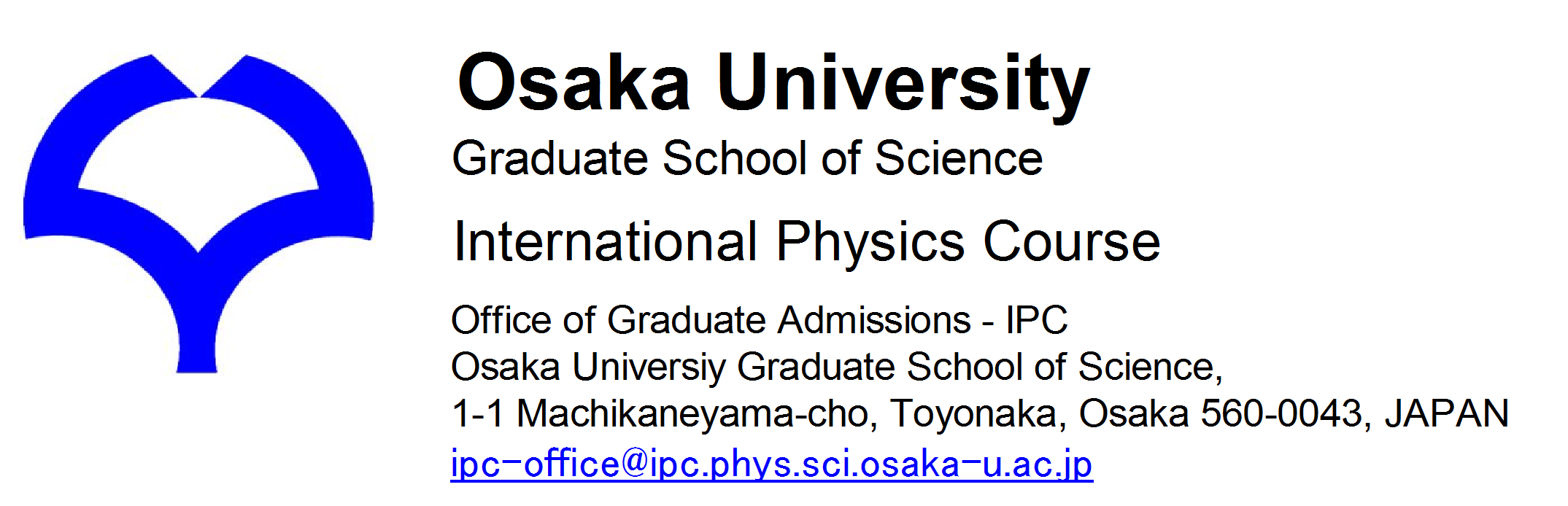                   　　　　　　　　　Enrollment in October 2016PERSONAL INFORMATION 　　　　　　　　　 Full Name (first / middle / family)Full Name (first / middle / family)Full Name (first / middle / family)Full Name (first / middle / family)Full Name (first / middle / family)Full Name (first / middle / family)Full Name (first / middle / family)Photo (4cm x 3cm)
(taken in the past 3 months)Photo (4cm x 3cm)
(taken in the past 3 months)Photo (4cm x 3cm)
(taken in the past 3 months)Photo (4cm x 3cm)
(taken in the past 3 months)Photo (4cm x 3cm)
(taken in the past 3 months)Photo (4cm x 3cm)
(taken in the past 3 months)Photo (4cm x 3cm)
(taken in the past 3 months)Photo (4cm x 3cm)
(taken in the past 3 months)Photo (4cm x 3cm)
(taken in the past 3 months)Photo (4cm x 3cm)
(taken in the past 3 months)Photo (4cm x 3cm)
(taken in the past 3 months)Photo (4cm x 3cm)
(taken in the past 3 months)Photo (4cm x 3cm)
(taken in the past 3 months)Photo (4cm x 3cm)
(taken in the past 3 months)Photo (4cm x 3cm)
(taken in the past 3 months)Photo (4cm x 3cm)
(taken in the past 3 months)Photo (4cm x 3cm)
(taken in the past 3 months)Photo (4cm x 3cm)
(taken in the past 3 months)Photo (4cm x 3cm)
(taken in the past 3 months)Photo (4cm x 3cm)
(taken in the past 3 months)Photo (4cm x 3cm)
(taken in the past 3 months)Photo (4cm x 3cm)
(taken in the past 3 months)Photo (4cm x 3cm)
(taken in the past 3 months)Photo (4cm x 3cm)
(taken in the past 3 months)First nameFirst nameFirst nameFirst nameFirst nameFirst nameMiddle nameMiddle nameMiddle nameMiddle nameMiddle nameMiddle nameFamily nameFamily nameFamily nameFamily nameFamily nameFamily nameFamily namePhoto (4cm x 3cm)
(taken in the past 3 months)Photo (4cm x 3cm)
(taken in the past 3 months)Photo (4cm x 3cm)
(taken in the past 3 months)Photo (4cm x 3cm)
(taken in the past 3 months)Photo (4cm x 3cm)
(taken in the past 3 months)Photo (4cm x 3cm)
(taken in the past 3 months)Photo (4cm x 3cm)
(taken in the past 3 months)Photo (4cm x 3cm)
(taken in the past 3 months)Gender (male or female)Gender (male or female)Gender (male or female)Gender (male or female)Gender (male or female)Date of Birth (mm/dd/yyyy)Date of Birth (mm/dd/yyyy)Date of Birth (mm/dd/yyyy)Date of Birth (mm/dd/yyyy)Date of Birth (mm/dd/yyyy)Date of Birth (mm/dd/yyyy)Date of Birth (mm/dd/yyyy)Photo (4cm x 3cm)
(taken in the past 3 months)Photo (4cm x 3cm)
(taken in the past 3 months)Photo (4cm x 3cm)
(taken in the past 3 months)Photo (4cm x 3cm)
(taken in the past 3 months)Photo (4cm x 3cm)
(taken in the past 3 months)Photo (4cm x 3cm)
(taken in the past 3 months)Photo (4cm x 3cm)
(taken in the past 3 months)Photo (4cm x 3cm)
(taken in the past 3 months)Photo (4cm x 3cm)
(taken in the past 3 months)Photo (4cm x 3cm)
(taken in the past 3 months)Photo (4cm x 3cm)
(taken in the past 3 months)Photo (4cm x 3cm)
(taken in the past 3 months)Photo (4cm x 3cm)
(taken in the past 3 months)Photo (4cm x 3cm)
(taken in the past 3 months)Photo (4cm x 3cm)
(taken in the past 3 months)Photo (4cm x 3cm)
(taken in the past 3 months)NationalityNationalityPhoto (4cm x 3cm)
(taken in the past 3 months)Photo (4cm x 3cm)
(taken in the past 3 months)Photo (4cm x 3cm)
(taken in the past 3 months)Photo (4cm x 3cm)
(taken in the past 3 months)Photo (4cm x 3cm)
(taken in the past 3 months)Photo (4cm x 3cm)
(taken in the past 3 months)Photo (4cm x 3cm)
(taken in the past 3 months)Photo (4cm x 3cm)
(taken in the past 3 months)Photo (4cm x 3cm)
(taken in the past 3 months)Photo (4cm x 3cm)
(taken in the past 3 months)Photo (4cm x 3cm)
(taken in the past 3 months)Photo (4cm x 3cm)
(taken in the past 3 months)Photo (4cm x 3cm)
(taken in the past 3 months)Photo (4cm x 3cm)
(taken in the past 3 months)Photo (4cm x 3cm)
(taken in the past 3 months)Photo (4cm x 3cm)
(taken in the past 3 months)Contact InformationContact InformationContact InformationContact InformationContact InformationContact InformationContact InformationContact InformationContact InformationContact InformationContact InformationContact InformationContact InformationContact InformationContact InformationContact InformationContact InformationContact InformationContact InformationContact InformationContact InformationContact InformationContact InformationContact InformationContact InformationContact InformationContact InformationContact InformationContact InformationContact InformationContact InformationStreet Address, Apartment Number, Box NumberStreet Address, Apartment Number, Box NumberStreet Address, Apartment Number, Box NumberStreet Address, Apartment Number, Box NumberStreet Address, Apartment Number, Box NumberStreet Address, Apartment Number, Box NumberStreet Address, Apartment Number, Box NumberStreet Address, Apartment Number, Box NumberStreet Address, Apartment Number, Box NumberStreet Address, Apartment Number, Box NumberStreet Address, Apartment Number, Box NumberCity or TownCity or TownCity or TownProvince or StateProvince or StateProvince or StateProvince or StateProvince or StateCountryCountryPostal CodePostal CodePostal CodePostal CodeE-mail Address (This e-mail address is essential for communications dealing with the admissions process)E-mail Address (This e-mail address is essential for communications dealing with the admissions process)E-mail Address (This e-mail address is essential for communications dealing with the admissions process)E-mail Address (This e-mail address is essential for communications dealing with the admissions process)E-mail Address (This e-mail address is essential for communications dealing with the admissions process)E-mail Address (This e-mail address is essential for communications dealing with the admissions process)E-mail Address (This e-mail address is essential for communications dealing with the admissions process)E-mail Address (This e-mail address is essential for communications dealing with the admissions process)E-mail Address (This e-mail address is essential for communications dealing with the admissions process)E-mail Address (This e-mail address is essential for communications dealing with the admissions process)E-mail Address (This e-mail address is essential for communications dealing with the admissions process)E-mail Address (This e-mail address is essential for communications dealing with the admissions process)E-mail Address (This e-mail address is essential for communications dealing with the admissions process)E-mail Address (This e-mail address is essential for communications dealing with the admissions process)E-mail Address (This e-mail address is essential for communications dealing with the admissions process)E-mail Address (This e-mail address is essential for communications dealing with the admissions process)E-mail Address (This e-mail address is essential for communications dealing with the admissions process)E-mail Address (This e-mail address is essential for communications dealing with the admissions process)E-mail Address (This e-mail address is essential for communications dealing with the admissions process)E-mail Address (This e-mail address is essential for communications dealing with the admissions process)E-mail Address (This e-mail address is essential for communications dealing with the admissions process)E-mail Address (This e-mail address is essential for communications dealing with the admissions process)E-mail Address (This e-mail address is essential for communications dealing with the admissions process)E-mail Address (This e-mail address is essential for communications dealing with the admissions process)E-mail Address (This e-mail address is essential for communications dealing with the admissions process)Telephone NumberTelephone NumberTelephone NumberTelephone NumberFAX NumberFAX NumberFAX NumberFAX NumberPerson to be Notified in Your Home Country in Case of an EmergencyPerson to be Notified in Your Home Country in Case of an EmergencyPerson to be Notified in Your Home Country in Case of an EmergencyPerson to be Notified in Your Home Country in Case of an EmergencyPerson to be Notified in Your Home Country in Case of an EmergencyPerson to be Notified in Your Home Country in Case of an EmergencyPerson to be Notified in Your Home Country in Case of an EmergencyPerson to be Notified in Your Home Country in Case of an EmergencyPerson to be Notified in Your Home Country in Case of an EmergencyPerson to be Notified in Your Home Country in Case of an EmergencyPerson to be Notified in Your Home Country in Case of an EmergencyPerson to be Notified in Your Home Country in Case of an EmergencyPerson to be Notified in Your Home Country in Case of an EmergencyPerson to be Notified in Your Home Country in Case of an EmergencyPerson to be Notified in Your Home Country in Case of an EmergencyPerson to be Notified in Your Home Country in Case of an EmergencyPerson to be Notified in Your Home Country in Case of an EmergencyPerson to be Notified in Your Home Country in Case of an EmergencyPerson to be Notified in Your Home Country in Case of an EmergencyPerson to be Notified in Your Home Country in Case of an EmergencyPerson to be Notified in Your Home Country in Case of an EmergencyPerson to be Notified in Your Home Country in Case of an EmergencyPerson to be Notified in Your Home Country in Case of an EmergencyPerson to be Notified in Your Home Country in Case of an EmergencyPerson to be Notified in Your Home Country in Case of an EmergencyPerson to be Notified in Your Home Country in Case of an EmergencyPerson to be Notified in Your Home Country in Case of an EmergencyPerson to be Notified in Your Home Country in Case of an EmergencyPerson to be Notified in Your Home Country in Case of an EmergencyPerson to be Notified in Your Home Country in Case of an EmergencyPerson to be Notified in Your Home Country in Case of an EmergencyName: Name: Name: Name: Name: Name: Name: Name: Name: Name: Name: Name: Name: Name: Name: Name: Name: Name: Name: Relationship: Relationship: Relationship: Relationship: Relationship: Relationship: Relationship: Relationship: Relationship: Relationship: Relationship: Relationship: Address: Address: Address: Address: Address: Address: Address: Address: Address: Address: Address: Address: Address: Address: Address: Address: Address: Address: Address: Address: Address: Address: Address: Address: Address: Address: Address: Address: Address: Address: Address: Phone Number:Phone Number:Phone Number:Phone Number:Phone Number:Phone Number:Phone Number:Phone Number:Phone Number:Phone Number:Phone Number:Phone Number:Phone Number:Phone Number:E-mail Address:E-mail Address:E-mail Address:E-mail Address:E-mail Address:E-mail Address:E-mail Address:E-mail Address:E-mail Address:E-mail Address:E-mail Address:E-mail Address:E-mail Address:E-mail Address:E-mail Address:E-mail Address:E-mail Address:ACADEMIC INFORMATIONACADEMIC INFORMATIONACADEMIC INFORMATIONACADEMIC INFORMATIONACADEMIC INFORMATIONACADEMIC INFORMATIONACADEMIC INFORMATIONACADEMIC INFORMATIONACADEMIC INFORMATIONACADEMIC INFORMATIONACADEMIC INFORMATIONACADEMIC INFORMATIONACADEMIC INFORMATIONACADEMIC INFORMATIONACADEMIC INFORMATIONACADEMIC INFORMATIONACADEMIC INFORMATIONACADEMIC INFORMATIONACADEMIC INFORMATIONACADEMIC INFORMATIONACADEMIC INFORMATIONACADEMIC INFORMATIONACADEMIC INFORMATIONACADEMIC INFORMATIONACADEMIC INFORMATIONACADEMIC INFORMATIONACADEMIC INFORMATIONACADEMIC INFORMATIONACADEMIC INFORMATIONACADEMIC INFORMATIONACADEMIC INFORMATIONAcademic InterestAcademic InterestAcademic InterestAcademic InterestAcademic InterestAcademic InterestAcademic InterestAcademic InterestAcademic InterestAcademic InterestAcademic InterestAcademic InterestAcademic InterestAcademic InterestAcademic InterestAcademic InterestAcademic InterestAcademic InterestAcademic InterestAcademic InterestAcademic InterestAcademic InterestAcademic InterestAcademic InterestAcademic InterestAcademic InterestAcademic InterestAcademic InterestAcademic InterestAcademic InterestAcademic InterestYour preference of group in which you would like to carry out research during your Master's programYour preference of group in which you would like to carry out research during your Master's programYour preference of group in which you would like to carry out research during your Master's programYour preference of group in which you would like to carry out research during your Master's programYour preference of group in which you would like to carry out research during your Master's programYour preference of group in which you would like to carry out research during your Master's programYour preference of group in which you would like to carry out research during your Master's programYour preference of group in which you would like to carry out research during your Master's programYour preference of group in which you would like to carry out research during your Master's programYour preference of group in which you would like to carry out research during your Master's programYour preference of group in which you would like to carry out research during your Master's programYour preference of group in which you would like to carry out research during your Master's programYour preference of group in which you would like to carry out research during your Master's programYour preference of group in which you would like to carry out research during your Master's programYour preference of group in which you would like to carry out research during your Master's programYour preference of group in which you would like to carry out research during your Master's programYour preference of group in which you would like to carry out research during your Master's programYour preference of group in which you would like to carry out research during your Master's programYour preference of group in which you would like to carry out research during your Master's programYour preference of group in which you would like to carry out research during your Master's programYour preference of group in which you would like to carry out research during your Master's programYour preference of group in which you would like to carry out research during your Master's programYour preference of group in which you would like to carry out research during your Master's programYour preference of group in which you would like to carry out research during your Master's program1st choice:1st choice:1st choice:1st choice:1st choice:1st choice:1st choice:1st choice:1st choice:1st choice:1st choice:1st choice:1st choice:1st choice:2nd choice:2nd choice:2nd choice:2nd choice:2nd choice:2nd choice:2nd choice:2nd choice:2nd choice:2nd choice:2nd choice:2nd choice:2nd choice:2nd choice:2nd choice:2nd choice:2nd choice:Name(s) of lab head(s) you have contacted. (Before submitting application documents, you should contact the head of your preferred research lab.)Name(s) of lab head(s) you have contacted. (Before submitting application documents, you should contact the head of your preferred research lab.)Name(s) of lab head(s) you have contacted. (Before submitting application documents, you should contact the head of your preferred research lab.)Name(s) of lab head(s) you have contacted. (Before submitting application documents, you should contact the head of your preferred research lab.)Name(s) of lab head(s) you have contacted. (Before submitting application documents, you should contact the head of your preferred research lab.)Name(s) of lab head(s) you have contacted. (Before submitting application documents, you should contact the head of your preferred research lab.)Name(s) of lab head(s) you have contacted. (Before submitting application documents, you should contact the head of your preferred research lab.)Name(s) of lab head(s) you have contacted. (Before submitting application documents, you should contact the head of your preferred research lab.)Name(s) of lab head(s) you have contacted. (Before submitting application documents, you should contact the head of your preferred research lab.)Name(s) of lab head(s) you have contacted. (Before submitting application documents, you should contact the head of your preferred research lab.)Name(s) of lab head(s) you have contacted. (Before submitting application documents, you should contact the head of your preferred research lab.)Name(s) of lab head(s) you have contacted. (Before submitting application documents, you should contact the head of your preferred research lab.)Name(s) of lab head(s) you have contacted. (Before submitting application documents, you should contact the head of your preferred research lab.)Name(s) of lab head(s) you have contacted. (Before submitting application documents, you should contact the head of your preferred research lab.)Name(s) of lab head(s) you have contacted. (Before submitting application documents, you should contact the head of your preferred research lab.)Name(s) of lab head(s) you have contacted. (Before submitting application documents, you should contact the head of your preferred research lab.)Name(s) of lab head(s) you have contacted. (Before submitting application documents, you should contact the head of your preferred research lab.)Name(s) of lab head(s) you have contacted. (Before submitting application documents, you should contact the head of your preferred research lab.)Name(s) of lab head(s) you have contacted. (Before submitting application documents, you should contact the head of your preferred research lab.)Name(s) of lab head(s) you have contacted. (Before submitting application documents, you should contact the head of your preferred research lab.)Name(s) of lab head(s) you have contacted. (Before submitting application documents, you should contact the head of your preferred research lab.)Name(s) of lab head(s) you have contacted. (Before submitting application documents, you should contact the head of your preferred research lab.)Name(s) of lab head(s) you have contacted. (Before submitting application documents, you should contact the head of your preferred research lab.)Name(s) of lab head(s) you have contacted. (Before submitting application documents, you should contact the head of your preferred research lab.)Name(s) of lab head(s) you have contacted. (Before submitting application documents, you should contact the head of your preferred research lab.)Name(s) of lab head(s) you have contacted. (Before submitting application documents, you should contact the head of your preferred research lab.)Name(s) of lab head(s) you have contacted. (Before submitting application documents, you should contact the head of your preferred research lab.)Name(s) of lab head(s) you have contacted. (Before submitting application documents, you should contact the head of your preferred research lab.)Name(s) of lab head(s) you have contacted. (Before submitting application documents, you should contact the head of your preferred research lab.)Name(s) of lab head(s) you have contacted. (Before submitting application documents, you should contact the head of your preferred research lab.)Name(s) of lab head(s) you have contacted. (Before submitting application documents, you should contact the head of your preferred research lab.)Test InformationTest InformationTest InformationTest InformationTest InformationTest InformationTest InformationTest InformationTest InformationTest InformationTest InformationTest InformationTest InformationTest InformationTest InformationTest InformationTest InformationTest InformationTest InformationTest InformationTest InformationTest InformationTest InformationTest InformationTest InformationTest InformationTest InformationTest InformationTest InformationTest InformationTest InformationTOEFL, TOEIC, or IELTSTOEFL, TOEIC, or IELTSTOEFL, TOEIC, or IELTSTOEFL, TOEIC, or IELTSTOEFL, TOEIC, or IELTSDate Taken (mm/yyyy)Date Taken (mm/yyyy)Date Taken (mm/yyyy)Date Taken (mm/yyyy)Date Taken (mm/yyyy)Date Taken (mm/yyyy)Name of Test (TOEFL-iBT, TOEIC, IELTS, etc.)Name of Test (TOEFL-iBT, TOEIC, IELTS, etc.)Name of Test (TOEFL-iBT, TOEIC, IELTS, etc.)Name of Test (TOEFL-iBT, TOEIC, IELTS, etc.)Name of Test (TOEFL-iBT, TOEIC, IELTS, etc.)Name of Test (TOEFL-iBT, TOEIC, IELTS, etc.)Name of Test (TOEFL-iBT, TOEIC, IELTS, etc.)Name of Test (TOEFL-iBT, TOEIC, IELTS, etc.)Name of Test (TOEFL-iBT, TOEIC, IELTS, etc.)Name of Test (TOEFL-iBT, TOEIC, IELTS, etc.)Name of Test (TOEFL-iBT, TOEIC, IELTS, etc.)ScoreScoreTOEFL, TOEIC, or IELTSTOEFL, TOEIC, or IELTSTOEFL, TOEIC, or IELTSTOEFL, TOEIC, or IELTSTOEFL, TOEIC, or IELTSACADEMIC INFORMATION(continued)ACADEMIC INFORMATION(continued)ACADEMIC INFORMATION(continued)ACADEMIC INFORMATION(continued)ACADEMIC INFORMATION(continued)ACADEMIC INFORMATION(continued)ACADEMIC INFORMATION(continued)ACADEMIC INFORMATION(continued)ACADEMIC INFORMATION(continued)ACADEMIC INFORMATION(continued)ACADEMIC INFORMATION(continued)ACADEMIC INFORMATION(continued)ACADEMIC INFORMATION(continued)ACADEMIC INFORMATION(continued)ACADEMIC INFORMATION(continued)ACADEMIC INFORMATION(continued)ACADEMIC INFORMATION(continued)ACADEMIC INFORMATION(continued)ACADEMIC INFORMATION(continued)ACADEMIC INFORMATION(continued)ACADEMIC INFORMATION(continued)ACADEMIC INFORMATION(continued)ACADEMIC INFORMATION(continued)ACADEMIC INFORMATION(continued)ACADEMIC INFORMATION(continued)ACADEMIC INFORMATION(continued)ACADEMIC INFORMATION(continued)ACADEMIC INFORMATION(continued)ACADEMIC INFORMATION(continued)ACADEMIC INFORMATION(continued)LanguageLanguageLanguageLanguageLanguageLanguageLanguageLanguageLanguageLanguageLanguageLanguageLanguageLanguageLanguageLanguageLanguageLanguageLanguageLanguageLanguageLanguageLanguageLanguageLanguageLanguageLanguageLanguageLanguageLanguageNative LanguageNative LanguageNative LanguageProficiency in Japanese Language (rate yourself GOOD, FAIR, POOR,NONE)Proficiency in Japanese Language (rate yourself GOOD, FAIR, POOR,NONE)Proficiency in Japanese Language (rate yourself GOOD, FAIR, POOR,NONE)Proficiency in Japanese Language (rate yourself GOOD, FAIR, POOR,NONE)Proficiency in Japanese Language (rate yourself GOOD, FAIR, POOR,NONE)Proficiency in Japanese Language (rate yourself GOOD, FAIR, POOR,NONE)Proficiency in Japanese Language (rate yourself GOOD, FAIR, POOR,NONE)Proficiency in Japanese Language (rate yourself GOOD, FAIR, POOR,NONE)Proficiency in Japanese Language (rate yourself GOOD, FAIR, POOR,NONE)Proficiency in Japanese Language (rate yourself GOOD, FAIR, POOR,NONE)Proficiency in Japanese Language (rate yourself GOOD, FAIR, POOR,NONE)Proficiency in Japanese Language (rate yourself GOOD, FAIR, POOR,NONE)Proficiency in Japanese Language (rate yourself GOOD, FAIR, POOR,NONE)Proficiency in Japanese Language (rate yourself GOOD, FAIR, POOR,NONE)Proficiency in Japanese Language (rate yourself GOOD, FAIR, POOR,NONE)Proficiency in Japanese Language (rate yourself GOOD, FAIR, POOR,NONE)Proficiency in Japanese Language (rate yourself GOOD, FAIR, POOR,NONE)Proficiency in Japanese Language (rate yourself GOOD, FAIR, POOR,NONE)ReadingReadingReadingWritingWritingSpeakingSpeakingSpeakingElementary, Middle, High School AttendedElementary, Middle, High School AttendedElementary, Middle, High School AttendedElementary, Middle, High School AttendedElementary, Middle, High School AttendedElementary, Middle, High School AttendedElementary, Middle, High School AttendedElementary, Middle, High School AttendedElementary, Middle, High School AttendedElementary, Middle, High School AttendedElementary, Middle, High School AttendedElementary, Middle, High School AttendedElementary, Middle, High School AttendedElementary, Middle, High School AttendedElementary, Middle, High School AttendedElementary, Middle, High School AttendedElementary, Middle, High School AttendedElementary, Middle, High School AttendedElementary, Middle, High School AttendedElementary, Middle, High School AttendedElementary, Middle, High School AttendedElementary, Middle, High School AttendedElementary, Middle, High School AttendedElementary, Middle, High School AttendedElementary, Middle, High School AttendedElementary, Middle, High School AttendedElementary, Middle, High School AttendedElementary, Middle, High School AttendedElementary, Middle, High School AttendedElementary, Middle, High School AttendedElementary SchoolElementary SchoolElementary SchoolElementary SchoolInstitutionInstitutionInstitutionDates (mm/yyyy - mm/yyyy)Dates (mm/yyyy - mm/yyyy)Dates (mm/yyyy - mm/yyyy)Dates (mm/yyyy - mm/yyyy)Dates (mm/yyyy - mm/yyyy)Dates (mm/yyyy - mm/yyyy)Dates (mm/yyyy - mm/yyyy)Dates (mm/yyyy - mm/yyyy)Elementary SchoolElementary SchoolElementary SchoolElementary SchoolMiddle SchoolMiddle SchoolMiddle SchoolMiddle SchoolInstitutionInstitutionInstitutionDates (mm/yyyy - mm/yyyy)Dates (mm/yyyy - mm/yyyy)Dates (mm/yyyy - mm/yyyy)Dates (mm/yyyy - mm/yyyy)Dates (mm/yyyy - mm/yyyy)Dates (mm/yyyy - mm/yyyy)Dates (mm/yyyy - mm/yyyy)Dates (mm/yyyy - mm/yyyy)Middle SchoolMiddle SchoolMiddle SchoolMiddle SchoolHigh SchoolHigh SchoolHigh SchoolHigh SchoolInstitutionInstitutionInstitutionDates (mm/yyyy - mm/yyyy)Dates (mm/yyyy - mm/yyyy)Dates (mm/yyyy - mm/yyyy)Dates (mm/yyyy - mm/yyyy)Dates (mm/yyyy - mm/yyyy)Dates (mm/yyyy - mm/yyyy)Dates (mm/yyyy - mm/yyyy)Dates (mm/yyyy - mm/yyyy)High SchoolHigh SchoolHigh SchoolHigh SchoolColleges and Universities you Attended or you are Currently AttendingColleges and Universities you Attended or you are Currently AttendingColleges and Universities you Attended or you are Currently AttendingColleges and Universities you Attended or you are Currently AttendingColleges and Universities you Attended or you are Currently AttendingColleges and Universities you Attended or you are Currently AttendingColleges and Universities you Attended or you are Currently AttendingColleges and Universities you Attended or you are Currently AttendingColleges and Universities you Attended or you are Currently AttendingColleges and Universities you Attended or you are Currently AttendingColleges and Universities you Attended or you are Currently AttendingColleges and Universities you Attended or you are Currently AttendingColleges and Universities you Attended or you are Currently AttendingColleges and Universities you Attended or you are Currently AttendingColleges and Universities you Attended or you are Currently AttendingColleges and Universities you Attended or you are Currently AttendingColleges and Universities you Attended or you are Currently AttendingColleges and Universities you Attended or you are Currently AttendingColleges and Universities you Attended or you are Currently AttendingColleges and Universities you Attended or you are Currently AttendingColleges and Universities you Attended or you are Currently AttendingColleges and Universities you Attended or you are Currently AttendingColleges and Universities you Attended or you are Currently AttendingColleges and Universities you Attended or you are Currently AttendingColleges and Universities you Attended or you are Currently AttendingColleges and Universities you Attended or you are Currently AttendingColleges and Universities you Attended or you are Currently AttendingColleges and Universities you Attended or you are Currently AttendingColleges and Universities you Attended or you are Currently AttendingColleges and Universities you Attended or you are Currently AttendingInstitutionLocationLocationLocationMajorMajorDates (mm/yyyy - mm/yyyy)Including expected graduation dateDates (mm/yyyy - mm/yyyy)Including expected graduation dateDates (mm/yyyy - mm/yyyy)Including expected graduation dateDates (mm/yyyy - mm/yyyy)Including expected graduation dateDates (mm/yyyy - mm/yyyy)Including expected graduation dateDates (mm/yyyy - mm/yyyy)Including expected graduation dateDates (mm/yyyy - mm/yyyy)Including expected graduation dateDates (mm/yyyy - mm/yyyy)Including expected graduation dateProfessional, Business, Research and Teaching PositionsProfessional, Business, Research and Teaching PositionsProfessional, Business, Research and Teaching PositionsProfessional, Business, Research and Teaching PositionsProfessional, Business, Research and Teaching PositionsProfessional, Business, Research and Teaching PositionsProfessional, Business, Research and Teaching PositionsProfessional, Business, Research and Teaching PositionsProfessional, Business, Research and Teaching PositionsProfessional, Business, Research and Teaching PositionsProfessional, Business, Research and Teaching PositionsProfessional, Business, Research and Teaching PositionsProfessional, Business, Research and Teaching PositionsProfessional, Business, Research and Teaching PositionsProfessional, Business, Research and Teaching PositionsProfessional, Business, Research and Teaching PositionsProfessional, Business, Research and Teaching PositionsProfessional, Business, Research and Teaching PositionsProfessional, Business, Research and Teaching PositionsProfessional, Business, Research and Teaching PositionsProfessional, Business, Research and Teaching PositionsProfessional, Business, Research and Teaching PositionsProfessional, Business, Research and Teaching PositionsProfessional, Business, Research and Teaching PositionsProfessional, Business, Research and Teaching PositionsProfessional, Business, Research and Teaching PositionsProfessional, Business, Research and Teaching PositionsProfessional, Business, Research and Teaching PositionsProfessional, Business, Research and Teaching PositionsProfessional, Business, Research and Teaching PositionsInstitution or CompanyInstitution or CompanyInstitution or CompanyInstitution or CompanyLocationLocationLocationPosition or TitlePosition or TitlePosition or TitlePosition or TitleDates Employed
(mm/yyyy - mm/yyyy)Dates Employed
(mm/yyyy - mm/yyyy)Dates Employed
(mm/yyyy - mm/yyyy)Dates Employed
(mm/yyyy - mm/yyyy)Dates Employed
(mm/yyyy - mm/yyyy)Dates Employed
(mm/yyyy - mm/yyyy)Dates Employed
(mm/yyyy - mm/yyyy)Dates Employed
(mm/yyyy - mm/yyyy)Academic AwardsAcademic AwardsAcademic AwardsAcademic AwardsAcademic AwardsAcademic AwardsAcademic AwardsAcademic AwardsAcademic AwardsAcademic AwardsAcademic AwardsAcademic AwardsAcademic AwardsAcademic AwardsAcademic AwardsAcademic AwardsAcademic AwardsAcademic AwardsAcademic AwardsAcademic AwardsAcademic AwardsAcademic AwardsAcademic AwardsAcademic AwardsAcademic AwardsAcademic AwardsAcademic AwardsAcademic AwardsAcademic AwardsAcademic AwardsList your awards hereList your awards hereList your awards hereList your awards herePublications and/or Any Research You Have CompletedPublications and/or Any Research You Have CompletedPublications and/or Any Research You Have CompletedPublications and/or Any Research You Have CompletedPublications and/or Any Research You Have CompletedPublications and/or Any Research You Have CompletedPublications and/or Any Research You Have CompletedPublications and/or Any Research You Have CompletedPublications and/or Any Research You Have CompletedPublications and/or Any Research You Have CompletedPublications and/or Any Research You Have CompletedPublications and/or Any Research You Have CompletedPublications and/or Any Research You Have CompletedPublications and/or Any Research You Have CompletedPublications and/or Any Research You Have CompletedPublications and/or Any Research You Have CompletedPublications and/or Any Research You Have CompletedPublications and/or Any Research You Have CompletedPublications and/or Any Research You Have CompletedPublications and/or Any Research You Have CompletedPublications and/or Any Research You Have CompletedPublications and/or Any Research You Have CompletedPublications and/or Any Research You Have CompletedPublications and/or Any Research You Have CompletedPublications and/or Any Research You Have CompletedPublications and/or Any Research You Have CompletedPublications and/or Any Research You Have CompletedPublications and/or Any Research You Have CompletedPublications and/or Any Research You Have CompletedPublications and/or Any Research You Have Completed(For Publications: Title of paper, Author names, Journal name Year, Volume, Page number)(For Publications: Title of paper, Author names, Journal name Year, Volume, Page number)(For Publications: Title of paper, Author names, Journal name Year, Volume, Page number)(For Publications: Title of paper, Author names, Journal name Year, Volume, Page number)(For Publications: Title of paper, Author names, Journal name Year, Volume, Page number)(For Publications: Title of paper, Author names, Journal name Year, Volume, Page number)(For Publications: Title of paper, Author names, Journal name Year, Volume, Page number)(For Publications: Title of paper, Author names, Journal name Year, Volume, Page number)(For Publications: Title of paper, Author names, Journal name Year, Volume, Page number)(For Publications: Title of paper, Author names, Journal name Year, Volume, Page number)(For Publications: Title of paper, Author names, Journal name Year, Volume, Page number)(For Publications: Title of paper, Author names, Journal name Year, Volume, Page number)(For Publications: Title of paper, Author names, Journal name Year, Volume, Page number)(For Publications: Title of paper, Author names, Journal name Year, Volume, Page number)(For Publications: Title of paper, Author names, Journal name Year, Volume, Page number)(For Publications: Title of paper, Author names, Journal name Year, Volume, Page number)(For Publications: Title of paper, Author names, Journal name Year, Volume, Page number)(For Publications: Title of paper, Author names, Journal name Year, Volume, Page number)(For Publications: Title of paper, Author names, Journal name Year, Volume, Page number)(For Publications: Title of paper, Author names, Journal name Year, Volume, Page number)(For Publications: Title of paper, Author names, Journal name Year, Volume, Page number)(For Publications: Title of paper, Author names, Journal name Year, Volume, Page number)(For Publications: Title of paper, Author names, Journal name Year, Volume, Page number)(For Publications: Title of paper, Author names, Journal name Year, Volume, Page number)(For Publications: Title of paper, Author names, Journal name Year, Volume, Page number)(For Publications: Title of paper, Author names, Journal name Year, Volume, Page number)(For Publications: Title of paper, Author names, Journal name Year, Volume, Page number)(For Publications: Title of paper, Author names, Journal name Year, Volume, Page number)(For Publications: Title of paper, Author names, Journal name Year, Volume, Page number)(For Publications: Title of paper, Author names, Journal name Year, Volume, Page number)List your publications and/or achievements hereList your publications and/or achievements hereList your publications and/or achievements hereList your publications and/or achievements hereList your publications and/or achievements hereList your publications and/or achievements hereList your publications and/or achievements hereList your publications and/or achievements hereList your publications and/or achievements hereList your publications and/or achievements hereACADEMIC　INFORMATION(continued)ACADEMIC　INFORMATION(continued)ACADEMIC　INFORMATION(continued)ACADEMIC　INFORMATION(continued)ACADEMIC　INFORMATION(continued)ACADEMIC　INFORMATION(continued)ACADEMIC　INFORMATION(continued)ACADEMIC　INFORMATION(continued)ACADEMIC　INFORMATION(continued)ACADEMIC　INFORMATION(continued)ACADEMIC　INFORMATION(continued)ACADEMIC　INFORMATION(continued)ACADEMIC　INFORMATION(continued)ACADEMIC　INFORMATION(continued)ACADEMIC　INFORMATION(continued)ACADEMIC　INFORMATION(continued)ACADEMIC　INFORMATION(continued)ACADEMIC　INFORMATION(continued)ACADEMIC　INFORMATION(continued)ACADEMIC　INFORMATION(continued)ACADEMIC　INFORMATION(continued)ACADEMIC　INFORMATION(continued)ACADEMIC　INFORMATION(continued)ACADEMIC　INFORMATION(continued)ACADEMIC　INFORMATION(continued)ACADEMIC　INFORMATION(continued)ACADEMIC　INFORMATION(continued)ACADEMIC　INFORMATION(continued)ACADEMIC　INFORMATION(continued)ACADEMIC　INFORMATION(continued)ACADEMIC　INFORMATION(continued)ACADEMIC　INFORMATION(continued)ACADEMIC　INFORMATION(continued)EvaluationsEvaluationsEvaluationsEvaluationsEvaluationsEvaluationsEvaluationsEvaluationsEvaluationsEvaluationsEvaluationsEvaluationsEvaluationsEvaluationsEvaluationsEvaluationsEvaluationsEvaluationsEvaluationsEvaluationsEvaluationsEvaluationsEvaluationsEvaluationsEvaluationsEvaluationsEvaluationsEvaluationsEvaluationsEvaluationsEvaluationsEvaluationsEvaluations(names of persons who will submit evaluation letters on your behalf)(names of persons who will submit evaluation letters on your behalf)(names of persons who will submit evaluation letters on your behalf)(names of persons who will submit evaluation letters on your behalf)(names of persons who will submit evaluation letters on your behalf)(names of persons who will submit evaluation letters on your behalf)(names of persons who will submit evaluation letters on your behalf)(names of persons who will submit evaluation letters on your behalf)(names of persons who will submit evaluation letters on your behalf)(names of persons who will submit evaluation letters on your behalf)(names of persons who will submit evaluation letters on your behalf)(names of persons who will submit evaluation letters on your behalf)(names of persons who will submit evaluation letters on your behalf)(names of persons who will submit evaluation letters on your behalf)(names of persons who will submit evaluation letters on your behalf)(names of persons who will submit evaluation letters on your behalf)(names of persons who will submit evaluation letters on your behalf)(names of persons who will submit evaluation letters on your behalf)(names of persons who will submit evaluation letters on your behalf)(names of persons who will submit evaluation letters on your behalf)(names of persons who will submit evaluation letters on your behalf)(names of persons who will submit evaluation letters on your behalf)(names of persons who will submit evaluation letters on your behalf)(names of persons who will submit evaluation letters on your behalf)(names of persons who will submit evaluation letters on your behalf)(names of persons who will submit evaluation letters on your behalf)(names of persons who will submit evaluation letters on your behalf)(names of persons who will submit evaluation letters on your behalf)(names of persons who will submit evaluation letters on your behalf)(names of persons who will submit evaluation letters on your behalf)(names of persons who will submit evaluation letters on your behalf)(names of persons who will submit evaluation letters on your behalf)(names of persons who will submit evaluation letters on your behalf)NameNameTitleTitleInstitutionInstitutionInstitutionTelephone NumberTelephone NumberTelephone NumberTelephone NumberTelephone NumberTelephone NumberTelephone NumberE-mail AddressE-mail AddressE-mail AddressE-mail AddressE-mail AddressE-mail AddressE-mail AddressE-mail AddressE-mail AddressE-mail AddressE-mail AddressE-mail AddressE-mail AddressE-mail AddressE-mail AddressNameNameTitleTitleInstitutionInstitutionInstitutionTelephone NumberTelephone NumberTelephone NumberTelephone NumberTelephone NumberTelephone NumberTelephone NumberE-mail AddressE-mail AddressE-mail AddressE-mail AddressE-mail AddressE-mail AddressE-mail AddressE-mail AddressE-mail AddressE-mail AddressE-mail AddressE-mail AddressE-mail AddressE-mail AddressE-mail AddressNameNameTitleTitleInstitutionInstitutionInstitutionTelephone NumberTelephone NumberTelephone NumberTelephone NumberTelephone NumberTelephone NumberTelephone NumberE-mail AddressE-mail AddressE-mail AddressE-mail AddressE-mail AddressE-mail AddressE-mail AddressE-mail AddressE-mail AddressE-mail AddressE-mail AddressE-mail AddressE-mail AddressE-mail AddressE-mail Address I understand that the evaluation letters are received and kept in confidence by the Office of Graduate Admissions – International Physics Course, Osaka University. I hereby waive any and all rights I may have of access to such letters. I understand that the evaluation letters are received and kept in confidence by the Office of Graduate Admissions – International Physics Course, Osaka University. I hereby waive any and all rights I may have of access to such letters. I understand that the evaluation letters are received and kept in confidence by the Office of Graduate Admissions – International Physics Course, Osaka University. I hereby waive any and all rights I may have of access to such letters. I understand that the evaluation letters are received and kept in confidence by the Office of Graduate Admissions – International Physics Course, Osaka University. I hereby waive any and all rights I may have of access to such letters. I understand that the evaluation letters are received and kept in confidence by the Office of Graduate Admissions – International Physics Course, Osaka University. I hereby waive any and all rights I may have of access to such letters. I understand that the evaluation letters are received and kept in confidence by the Office of Graduate Admissions – International Physics Course, Osaka University. I hereby waive any and all rights I may have of access to such letters. I understand that the evaluation letters are received and kept in confidence by the Office of Graduate Admissions – International Physics Course, Osaka University. I hereby waive any and all rights I may have of access to such letters. I understand that the evaluation letters are received and kept in confidence by the Office of Graduate Admissions – International Physics Course, Osaka University. I hereby waive any and all rights I may have of access to such letters. I understand that the evaluation letters are received and kept in confidence by the Office of Graduate Admissions – International Physics Course, Osaka University. I hereby waive any and all rights I may have of access to such letters. I understand that the evaluation letters are received and kept in confidence by the Office of Graduate Admissions – International Physics Course, Osaka University. I hereby waive any and all rights I may have of access to such letters. I understand that the evaluation letters are received and kept in confidence by the Office of Graduate Admissions – International Physics Course, Osaka University. I hereby waive any and all rights I may have of access to such letters. I understand that the evaluation letters are received and kept in confidence by the Office of Graduate Admissions – International Physics Course, Osaka University. I hereby waive any and all rights I may have of access to such letters. I understand that the evaluation letters are received and kept in confidence by the Office of Graduate Admissions – International Physics Course, Osaka University. I hereby waive any and all rights I may have of access to such letters. I understand that the evaluation letters are received and kept in confidence by the Office of Graduate Admissions – International Physics Course, Osaka University. I hereby waive any and all rights I may have of access to such letters. I understand that the evaluation letters are received and kept in confidence by the Office of Graduate Admissions – International Physics Course, Osaka University. I hereby waive any and all rights I may have of access to such letters. I understand that the evaluation letters are received and kept in confidence by the Office of Graduate Admissions – International Physics Course, Osaka University. I hereby waive any and all rights I may have of access to such letters. I understand that the evaluation letters are received and kept in confidence by the Office of Graduate Admissions – International Physics Course, Osaka University. I hereby waive any and all rights I may have of access to such letters. I understand that the evaluation letters are received and kept in confidence by the Office of Graduate Admissions – International Physics Course, Osaka University. I hereby waive any and all rights I may have of access to such letters. I understand that the evaluation letters are received and kept in confidence by the Office of Graduate Admissions – International Physics Course, Osaka University. I hereby waive any and all rights I may have of access to such letters. I understand that the evaluation letters are received and kept in confidence by the Office of Graduate Admissions – International Physics Course, Osaka University. I hereby waive any and all rights I may have of access to such letters. I understand that the evaluation letters are received and kept in confidence by the Office of Graduate Admissions – International Physics Course, Osaka University. I hereby waive any and all rights I may have of access to such letters. I understand that the evaluation letters are received and kept in confidence by the Office of Graduate Admissions – International Physics Course, Osaka University. I hereby waive any and all rights I may have of access to such letters. I understand that the evaluation letters are received and kept in confidence by the Office of Graduate Admissions – International Physics Course, Osaka University. I hereby waive any and all rights I may have of access to such letters. I understand that the evaluation letters are received and kept in confidence by the Office of Graduate Admissions – International Physics Course, Osaka University. I hereby waive any and all rights I may have of access to such letters. I understand that the evaluation letters are received and kept in confidence by the Office of Graduate Admissions – International Physics Course, Osaka University. I hereby waive any and all rights I may have of access to such letters. I understand that the evaluation letters are received and kept in confidence by the Office of Graduate Admissions – International Physics Course, Osaka University. I hereby waive any and all rights I may have of access to such letters. I understand that the evaluation letters are received and kept in confidence by the Office of Graduate Admissions – International Physics Course, Osaka University. I hereby waive any and all rights I may have of access to such letters. I understand that the evaluation letters are received and kept in confidence by the Office of Graduate Admissions – International Physics Course, Osaka University. I hereby waive any and all rights I may have of access to such letters. I understand that the evaluation letters are received and kept in confidence by the Office of Graduate Admissions – International Physics Course, Osaka University. I hereby waive any and all rights I may have of access to such letters. I understand that the evaluation letters are received and kept in confidence by the Office of Graduate Admissions – International Physics Course, Osaka University. I hereby waive any and all rights I may have of access to such letters. I understand that the evaluation letters are received and kept in confidence by the Office of Graduate Admissions – International Physics Course, Osaka University. I hereby waive any and all rights I may have of access to such letters. I understand that the evaluation letters are received and kept in confidence by the Office of Graduate Admissions – International Physics Course, Osaka University. I hereby waive any and all rights I may have of access to such letters. I understand that the evaluation letters are received and kept in confidence by the Office of Graduate Admissions – International Physics Course, Osaka University. I hereby waive any and all rights I may have of access to such letters. I understand that the evaluation letters are received and kept in confidence by the Office of Graduate Admissions – International Physics Course, Osaka University. I hereby waive any and all rights I may have of access to such letters. I understand that the evaluation letters are received and kept in confidence by the Office of Graduate Admissions – International Physics Course, Osaka University. I hereby waive any and all rights I may have of access to such letters. I understand that the evaluation letters are received and kept in confidence by the Office of Graduate Admissions – International Physics Course, Osaka University. I hereby waive any and all rights I may have of access to such letters. I understand that the evaluation letters are received and kept in confidence by the Office of Graduate Admissions – International Physics Course, Osaka University. I hereby waive any and all rights I may have of access to such letters. I understand that the evaluation letters are received and kept in confidence by the Office of Graduate Admissions – International Physics Course, Osaka University. I hereby waive any and all rights I may have of access to such letters. I understand that the evaluation letters are received and kept in confidence by the Office of Graduate Admissions – International Physics Course, Osaka University. I hereby waive any and all rights I may have of access to such letters. I understand that the evaluation letters are received and kept in confidence by the Office of Graduate Admissions – International Physics Course, Osaka University. I hereby waive any and all rights I may have of access to such letters. I understand that the evaluation letters are received and kept in confidence by the Office of Graduate Admissions – International Physics Course, Osaka University. I hereby waive any and all rights I may have of access to such letters. I understand that the evaluation letters are received and kept in confidence by the Office of Graduate Admissions – International Physics Course, Osaka University. I hereby waive any and all rights I may have of access to such letters. I understand that the evaluation letters are received and kept in confidence by the Office of Graduate Admissions – International Physics Course, Osaka University. I hereby waive any and all rights I may have of access to such letters. I understand that the evaluation letters are received and kept in confidence by the Office of Graduate Admissions – International Physics Course, Osaka University. I hereby waive any and all rights I may have of access to such letters. I understand that the evaluation letters are received and kept in confidence by the Office of Graduate Admissions – International Physics Course, Osaka University. I hereby waive any and all rights I may have of access to such letters. I understand that the evaluation letters are received and kept in confidence by the Office of Graduate Admissions – International Physics Course, Osaka University. I hereby waive any and all rights I may have of access to such letters. I understand that the evaluation letters are received and kept in confidence by the Office of Graduate Admissions – International Physics Course, Osaka University. I hereby waive any and all rights I may have of access to such letters. I understand that the evaluation letters are received and kept in confidence by the Office of Graduate Admissions – International Physics Course, Osaka University. I hereby waive any and all rights I may have of access to such letters. I understand that the evaluation letters are received and kept in confidence by the Office of Graduate Admissions – International Physics Course, Osaka University. I hereby waive any and all rights I may have of access to such letters. I understand that the evaluation letters are received and kept in confidence by the Office of Graduate Admissions – International Physics Course, Osaka University. I hereby waive any and all rights I may have of access to such letters. I understand that the evaluation letters are received and kept in confidence by the Office of Graduate Admissions – International Physics Course, Osaka University. I hereby waive any and all rights I may have of access to such letters. I understand that the evaluation letters are received and kept in confidence by the Office of Graduate Admissions – International Physics Course, Osaka University. I hereby waive any and all rights I may have of access to such letters. I understand that the evaluation letters are received and kept in confidence by the Office of Graduate Admissions – International Physics Course, Osaka University. I hereby waive any and all rights I may have of access to such letters. I understand that the evaluation letters are received and kept in confidence by the Office of Graduate Admissions – International Physics Course, Osaka University. I hereby waive any and all rights I may have of access to such letters. I understand that the evaluation letters are received and kept in confidence by the Office of Graduate Admissions – International Physics Course, Osaka University. I hereby waive any and all rights I may have of access to such letters. I understand that the evaluation letters are received and kept in confidence by the Office of Graduate Admissions – International Physics Course, Osaka University. I hereby waive any and all rights I may have of access to such letters. I understand that the evaluation letters are received and kept in confidence by the Office of Graduate Admissions – International Physics Course, Osaka University. I hereby waive any and all rights I may have of access to such letters. I understand that the evaluation letters are received and kept in confidence by the Office of Graduate Admissions – International Physics Course, Osaka University. I hereby waive any and all rights I may have of access to such letters. I understand that the evaluation letters are received and kept in confidence by the Office of Graduate Admissions – International Physics Course, Osaka University. I hereby waive any and all rights I may have of access to such letters. I understand that the evaluation letters are received and kept in confidence by the Office of Graduate Admissions – International Physics Course, Osaka University. I hereby waive any and all rights I may have of access to such letters. I understand that the evaluation letters are received and kept in confidence by the Office of Graduate Admissions – International Physics Course, Osaka University. I hereby waive any and all rights I may have of access to such letters. I understand that the evaluation letters are received and kept in confidence by the Office of Graduate Admissions – International Physics Course, Osaka University. I hereby waive any and all rights I may have of access to such letters. I understand that the evaluation letters are received and kept in confidence by the Office of Graduate Admissions – International Physics Course, Osaka University. I hereby waive any and all rights I may have of access to such letters. I understand that the evaluation letters are received and kept in confidence by the Office of Graduate Admissions – International Physics Course, Osaka University. I hereby waive any and all rights I may have of access to such letters. I understand that the evaluation letters are received and kept in confidence by the Office of Graduate Admissions – International Physics Course, Osaka University. I hereby waive any and all rights I may have of access to such letters. I understand that the evaluation letters are received and kept in confidence by the Office of Graduate Admissions – International Physics Course, Osaka University. I hereby waive any and all rights I may have of access to such letters.ADDITIONAL INFORMATIONADDITIONAL INFORMATIONADDITIONAL INFORMATIONADDITIONAL INFORMATIONADDITIONAL INFORMATIONADDITIONAL INFORMATIONADDITIONAL INFORMATIONADDITIONAL INFORMATIONADDITIONAL INFORMATIONADDITIONAL INFORMATIONADDITIONAL INFORMATIONADDITIONAL INFORMATIONADDITIONAL INFORMATIONADDITIONAL INFORMATIONADDITIONAL INFORMATIONADDITIONAL INFORMATIONADDITIONAL INFORMATIONADDITIONAL INFORMATIONADDITIONAL INFORMATIONADDITIONAL INFORMATIONADDITIONAL INFORMATIONADDITIONAL INFORMATIONADDITIONAL INFORMATIONADDITIONAL INFORMATIONADDITIONAL INFORMATIONADDITIONAL INFORMATIONADDITIONAL INFORMATIONADDITIONAL INFORMATIONADDITIONAL INFORMATIONADDITIONAL INFORMATIONADDITIONAL INFORMATIONADDITIONAL INFORMATIONADDITIONAL INFORMATIONFunding ArrangementsFunding ArrangementsFunding ArrangementsFunding ArrangementsFunding ArrangementsFunding ArrangementsFunding ArrangementsFunding ArrangementsFunding ArrangementsFunding ArrangementsFunding ArrangementsFunding ArrangementsFunding ArrangementsFunding ArrangementsFunding ArrangementsFunding ArrangementsFunding ArrangementsFunding ArrangementsFunding ArrangementsFunding ArrangementsFunding ArrangementsFunding ArrangementsFunding ArrangementsFunding ArrangementsFunding ArrangementsFunding ArrangementsFunding ArrangementsFunding ArrangementsFunding ArrangementsFunding ArrangementsFunding ArrangementsFunding ArrangementsFunding Arrangements(The information below will help us to understand how you intend to fund your studies at Osaka University. )(The information below will help us to understand how you intend to fund your studies at Osaka University. )(The information below will help us to understand how you intend to fund your studies at Osaka University. )(The information below will help us to understand how you intend to fund your studies at Osaka University. )(The information below will help us to understand how you intend to fund your studies at Osaka University. )(The information below will help us to understand how you intend to fund your studies at Osaka University. )(The information below will help us to understand how you intend to fund your studies at Osaka University. )(The information below will help us to understand how you intend to fund your studies at Osaka University. )(The information below will help us to understand how you intend to fund your studies at Osaka University. )(The information below will help us to understand how you intend to fund your studies at Osaka University. )(The information below will help us to understand how you intend to fund your studies at Osaka University. )(The information below will help us to understand how you intend to fund your studies at Osaka University. )(The information below will help us to understand how you intend to fund your studies at Osaka University. )(The information below will help us to understand how you intend to fund your studies at Osaka University. )(The information below will help us to understand how you intend to fund your studies at Osaka University. )(The information below will help us to understand how you intend to fund your studies at Osaka University. )(The information below will help us to understand how you intend to fund your studies at Osaka University. )(The information below will help us to understand how you intend to fund your studies at Osaka University. )(The information below will help us to understand how you intend to fund your studies at Osaka University. )(The information below will help us to understand how you intend to fund your studies at Osaka University. )(The information below will help us to understand how you intend to fund your studies at Osaka University. )(The information below will help us to understand how you intend to fund your studies at Osaka University. )(The information below will help us to understand how you intend to fund your studies at Osaka University. )(The information below will help us to understand how you intend to fund your studies at Osaka University. )(The information below will help us to understand how you intend to fund your studies at Osaka University. )(The information below will help us to understand how you intend to fund your studies at Osaka University. )(The information below will help us to understand how you intend to fund your studies at Osaka University. )(The information below will help us to understand how you intend to fund your studies at Osaka University. )(The information below will help us to understand how you intend to fund your studies at Osaka University. )(The information below will help us to understand how you intend to fund your studies at Osaka University. )(The information below will help us to understand how you intend to fund your studies at Osaka University. )(The information below will help us to understand how you intend to fund your studies at Osaka University. )(The information below will help us to understand how you intend to fund your studies at Osaka University. )Funding Source (scholarship name, family, personal, etc.)Funding Source (scholarship name, family, personal, etc.)Funding Source (scholarship name, family, personal, etc.)Funding Source (scholarship name, family, personal, etc.)Funding Source (scholarship name, family, personal, etc.)Funding Source (scholarship name, family, personal, etc.)Funding Source (scholarship name, family, personal, etc.)Funding Source (scholarship name, family, personal, etc.)Funding Source (scholarship name, family, personal, etc.)Funding Source (scholarship name, family, personal, etc.)Funding Source (scholarship name, family, personal, etc.)Funding Source (scholarship name, family, personal, etc.)Funding Source (scholarship name, family, personal, etc.)Funding Source (scholarship name, family, personal, etc.)Funding Source (scholarship name, family, personal, etc.)StatusAmountPeriod CoveredPeriod CoveredPeriod CoveredPeriod CoveredPeriod CoveredPeriod CoveredPeriod CoveredPeriod CoveredExpenses CoveredExpenses CoveredExpenses CoveredExpenses CoveredExpenses CoveredExpenses CoveredExpenses CoveredExpenses CoveredIntend to ApplyIntend to ApplyIntend to ApplyIntend to ApplyIntend to ApplyIntend to ApplyIntend to Apply(in yen)(in yen)(in yen)(mm/yyyy - mm/yyyy)(mm/yyyy - mm/yyyy)(mm/yyyy - mm/yyyy)(mm/yyyy - mm/yyyy)(mm/yyyy - mm/yyyy)(mm/yyyy - mm/yyyy)(fees, living expenses, etc.)(fees, living expenses, etc.)(fees, living expenses, etc.)(fees, living expenses, etc.)(fees, living expenses, etc.)(fees, living expenses, etc.)(fees, living expenses, etc.)(fees, living expenses, etc.)Applied forApplied forApplied forApplied forApplied forApplied forApplied forApplied forSecuredSecuredSecuredSecuredSecuredFunding Source (scholarship name, family, personal, etc.)Funding Source (scholarship name, family, personal, etc.)Funding Source (scholarship name, family, personal, etc.)Funding Source (scholarship name, family, personal, etc.)Funding Source (scholarship name, family, personal, etc.)Funding Source (scholarship name, family, personal, etc.)Funding Source (scholarship name, family, personal, etc.)Funding Source (scholarship name, family, personal, etc.)Funding Source (scholarship name, family, personal, etc.)Funding Source (scholarship name, family, personal, etc.)Funding Source (scholarship name, family, personal, etc.)Funding Source (scholarship name, family, personal, etc.)Funding Source (scholarship name, family, personal, etc.)Funding Source (scholarship name, family, personal, etc.)Funding Source (scholarship name, family, personal, etc.)Funding Source (scholarship name, family, personal, etc.)Funding Source (scholarship name, family, personal, etc.)Funding Source (scholarship name, family, personal, etc.)Funding Source (scholarship name, family, personal, etc.)Funding Source (scholarship name, family, personal, etc.)Funding Source (scholarship name, family, personal, etc.)Funding Source (scholarship name, family, personal, etc.)Funding Source (scholarship name, family, personal, etc.)Funding Source (scholarship name, family, personal, etc.)Funding Source (scholarship name, family, personal, etc.)Funding Source (scholarship name, family, personal, etc.)Funding Source (scholarship name, family, personal, etc.)Funding Source (scholarship name, family, personal, etc.)Funding Source (scholarship name, family, personal, etc.)Funding Source (scholarship name, family, personal, etc.)Funding Source (scholarship name, family, personal, etc.)Funding Source (scholarship name, family, personal, etc.)Funding Source (scholarship name, family, personal, etc.)StatusAmountPeriod CoveredPeriod CoveredPeriod CoveredPeriod CoveredPeriod CoveredPeriod CoveredPeriod CoveredPeriod CoveredExpenses CoveredExpenses CoveredExpenses CoveredExpenses CoveredExpenses CoveredExpenses CoveredExpenses CoveredExpenses CoveredIntend to ApplyIntend to ApplyIntend to ApplyIntend to ApplyIntend to ApplyIntend to ApplyIntend to Apply(in yen)(in yen)(in yen)(mm/yyyy - mm/yyyy)(mm/yyyy - mm/yyyy)(mm/yyyy - mm/yyyy)(mm/yyyy - mm/yyyy)(mm/yyyy - mm/yyyy)(mm/yyyy - mm/yyyy)(fees, living expenses, etc.)(fees, living expenses, etc.)(fees, living expenses, etc.)(fees, living expenses, etc.)(fees, living expenses, etc.)(fees, living expenses, etc.)(fees, living expenses, etc.)(fees, living expenses, etc.)Applied forApplied forApplied forApplied forApplied forApplied forApplied forApplied forSecuredSecuredSecuredSecuredFunding Source (scholarship name, family, personal, etc.)Funding Source (scholarship name, family, personal, etc.)Funding Source (scholarship name, family, personal, etc.)Funding Source (scholarship name, family, personal, etc.)Funding Source (scholarship name, family, personal, etc.)Funding Source (scholarship name, family, personal, etc.)Funding Source (scholarship name, family, personal, etc.)Funding Source (scholarship name, family, personal, etc.)Funding Source (scholarship name, family, personal, etc.)Funding Source (scholarship name, family, personal, etc.)Funding Source (scholarship name, family, personal, etc.)Funding Source (scholarship name, family, personal, etc.)Funding Source (scholarship name, family, personal, etc.)Funding Source (scholarship name, family, personal, etc.)Funding Source (scholarship name, family, personal, etc.)StatusAmountPeriod CoveredPeriod CoveredPeriod CoveredPeriod CoveredPeriod CoveredPeriod CoveredPeriod CoveredPeriod CoveredExpenses CoveredExpenses CoveredExpenses CoveredExpenses CoveredExpenses CoveredExpenses CoveredExpenses CoveredExpenses CoveredIntend to ApplyIntend to ApplyIntend to ApplyIntend to ApplyIntend to ApplyIntend to ApplyIntend to Apply(in yen)(in yen)(in yen)(mm/yyyy - mm/yyyy)(mm/yyyy - mm/yyyy)(mm/yyyy - mm/yyyy)(mm/yyyy - mm/yyyy)(mm/yyyy - mm/yyyy)(mm/yyyy - mm/yyyy)(fees, living expenses, etc.)(fees, living expenses, etc.)(fees, living expenses, etc.)(fees, living expenses, etc.)(fees, living expenses, etc.)(fees, living expenses, etc.)(fees, living expenses, etc.)(fees, living expenses, etc.)Applied forApplied forApplied forApplied forApplied forApplied forApplied forApplied forSecuredSecuredSecuredSecured